Moyne Community School
Moyne
Co Longford
N39 T860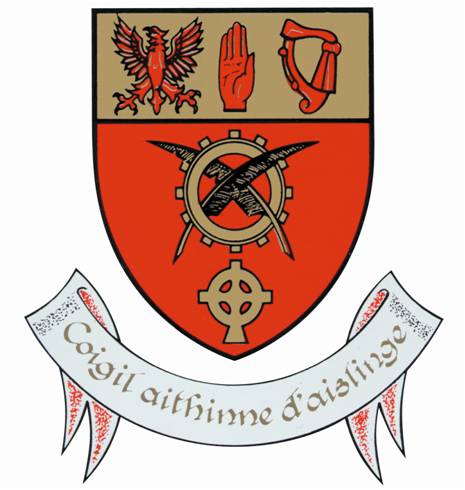 049 433 5114
www.moynecs.ieRegistration of Interest to enrol in Moyne Community School for 2020/21
(PEASE COMPLETE IN BLACK PEN AND BLOCK CAPITAL LETTERS)Pupil Name	______________________________________   	Male	 ⃞	Female		⃞Address		_____________________________________________________________________Date of Birth	_________________________			PPS No	_______________________Mothers Name	_____________________________________________________________________Mothers address (if different from above)________________________________________________Email address	_____________________________________________________________________Fathers Name	_____________________________________________________________________Fathers address (if different from above)_________________________________________________Email address	_____________________________________________________________________Current Primary School 	______________________________________________________________Please noteSubmission of this form does not guarantee an offer of a placeOnce an offer of a place in 1st year 2020 has been issued a fully detailed application form will be issued and must be completed and return to secure the placeRegistration of interest form must be completed and returned to the school by 15th November 2019Please visit the school website http://moynecs.ie/school-planpolicies.html to view our school Admission Policy, Code of Behaviour and other school policiesPersonal Data collected about prospective students and their parents will be retained and used strictly in accordance with GDPR regulations